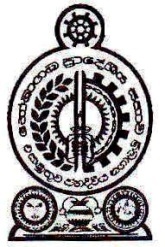 2022.02.22 වන දින හෝමාගම ප්‍රාදේශීය සභා කාර්යාලයේ පැවති  2022 වර්ෂයේ පෙබරවාරි මස මහ සභා රැස්වීම් වාර්තාවේ කෙටුම්පතපැමිණ සිටි ගරු මන්ත්‍රිවරුන් සහ මන්ත්‍රිවරියන්ද,ලේකම්තුමිය ඇතුලු සහභාගීව සිටින සියලුම නිලධාරින්ද, මාධ්‍යවේදීන් ඇතුලු සියලුදෙනා ගෞරවයෙන් යුතුව පිළිගනිමින්,ගරු උප සභාපතිතුමා විසින්  මහ සභා රැස්වීමේ කටයුතු පෙ.ව.10.00 ට ආරම්භ කරන ලදී.ගරු සභාපති	-  සම්පත් චමින්ද ජයසිංහ මහතාගරු උපසභාපති	-  අයි.ඒබන්දුල රන්ජන් ඉලේපෙරුම මහතා	ගරු ප්‍රාදේශීය සභා මන්ත්‍රී    	-  කළුකපුගේ ඩික්සන් ගාමිණී මහතා ගරු ප්‍රාදේශීය සභා මන්ත්‍රී	-  ඩබ්.එම්.අජිත් ප්‍රේමකුමාර මහතා ගරු ප්‍රාදේශීය සභා මන්ත්‍රී 	-  කඩුවාවලගේ දොන් කමල් චන්දන මහතාගරු ප්‍රාදේශීය සභා මන්ත්‍රී	-  එච්.රුවන් ප්‍රබෝධ පීරිස් මහතාගරු ප්‍රාදේශීය සභා මන්ත්‍රී	-  උඩුවනගේ දොන් මහින්ද මහතා ගරු ප්‍රාදේශීය සභා මන්ත්‍රී	-  කන්කානිගේ කැලුම් පියංකර මහතා ගරු ප්‍රාදේශීය සභා මන්ත්‍රී	-  රංජිත් නිහාල් හේවාවසම් මහතා ගරු ප්‍රාදේශීය සභා මන්ත්‍රී	-  ජී.චමින්ද අරුණ ශාන්ත මහතා ගරු ප්‍රාදේශීය සභා මන්ත්‍රී	-  ජේ.ඒ.ප්‍රියන්ත පුෂ්පකුමාර මහතා ගරු ප්‍රාදේශීය සභා මන්ත්‍රී	-  වාද්දුවගේ ක්‍රේෂන් ගයන්ත මහතා ගරු ප්‍රාදේශීය සභා මන්ත්‍රී	-  පෙරුම්බුලි අච්චිගේ සුමතිපාල මහතා ගරු ප්‍රාදේශීය සභා මන්ත්‍රීනී	-  කුඩමගේ ක්‍රිශාන්ති මංජුලා කුමාරි මහත්මියගරු ප්‍රාදේශීය සභා මන්ත්‍රී	-  ඩබ්.වී.කිත්සිරි දේවප්‍රිය ද සොයිසා මහතාගරු ප්‍රාදේශීය සභා මන්ත්‍රීනී	-  ජී.කේ.ටමනි ලංකා ප්‍රසාදිනී මහත්මියගරු ප්‍රාදේශීය සභා මන්ත්‍රී	-  ලිෂාන්ත තිලංක කුමාර රණසිංහ මහතාගරු ප්‍රාදේශීය සභා මන්ත්‍රී	-  මාතරගේ වසන්ත ඉන්දික මහතාගරු ප්‍රාදේශීය සභා මන්ත්‍රී	-  එච්.දයන්ත නිරෝෂන හේවාවිතාරණ මහතා	ගරු ප්‍රාදේශීය සභා මන්ත්‍රීනී	-  කොතලාවගේ කිර්තිලතා මහත්මියගරු ප්‍රාදේශීය සභා මන්ත්‍රී	-  එම්.ඒ.ඩී.අසංක නන්දන ශ්‍රිනාත් මහතාගරු ප්‍රාදේශීය සභා මන්ත්‍රීනී	-  ඩබ්.එම්.එස්.ඩී.ඩී.මැණිකේ විජේමාන්න මහත්මියගරු ප්‍රාදේශීය සභා මන්ත්‍රී	-  කත්‍රිආරච්චිගේ රූපසේන මහතාගරු ප්‍රාදේශීය සභා මන්ත්‍රී	-  කේ.ඒ.ඩී.කුමුදු ප්‍රභාත් විදුරංග මහතාගරු ප්‍රාදේශීය සභා මන්ත්‍රී	-  කළුකපුගේ සමන්ත කුමාර මහතාගරු ප්‍රාදේශීය සභා මන්ත්‍රී	-  කේ.ඒ.චමින්ද ප්‍රියදර්ශන කුරුප්පු ආරච්චි මහතාගරු ප්‍රාදේශීය සභා මන්ත්‍රි                    -  එම්.ඒ.වී.ඩොනල් නිලන්ත මහතාගරු ප්‍රාදේශීය සභා මන්ත්‍රී	-  ලාල් මහින්ද මුණසිංහ මහතාගරු ප්‍රාදේශීය සභා මන්ත්‍රී	-  තලවලගේ හර්බට් කරුණාරත්න මහතාගරු ප්‍රාදේශීය සභා මන්ත්‍රී	-  කේ.ඒ.ඩී.කුමාර් නිශාන්ත ගුණතිලක මහතාගරු ප්‍රාදේශීය සභා මන්ත්‍රී	-  ආනන්ද කරුණාතිලක මාතරච්චි මහතාගරු ප්‍රාදේශීය සභා මන්ත්‍රී	-  ජිනදාස අබේවර්ධන නාගසිංහ මහතාගරු ප්‍රාදේශීය සභා මන්ත්‍රී	-  තිලකා නන්ද නාරංතොට මහතාගරු ප්‍රාදේශීය සභා මන්ත්‍රීනී	-  ප්‍රංගිගේ දමයන්තා බන්දුමතී ගුණවර්ධන මහත්මියගරු ප්‍රාදේශීය සභා මන්ත්‍රීනී	-  ඩැස්රි ජෑන්ස් මහත්මියගරු ප්‍රාදේශීය සභා මන්ත්‍රීනී	-  බැද්දගේ දෝන ඉනෝකා තනුජා මහත්මියගරු ප්‍රාදේශීය සභා මන්ත්‍රී	-  අන්දරගේ දොන් කුමාරසිරි මහතාගරු ප්‍රාදේශීය සභා මන්ත්‍රී	-  මුදුන්කොටුවගේ දොන් ශාන්ත මහතාගරු ප්‍රාදේශීය සභා මන්ත්‍රීනී	-  ඩබ්.එච්.ධනුෂ්කා උදේශි ගුණරත්න මහත්මියගරු ප්‍රාදේශීය සභා මන්ත්‍රීනී	-  එස්.කේ.ඒ.නිලා කාන්ති මහත්මියගරු ප්‍රාදේශීය සභා මන්ත්‍රී	-  නිර්මල සුඛිත් හපුආරච්චි මහතාගරු ප්‍රාදේශීය සභා මන්ත්‍රී	-  අරුණ පනාගොඩ මහතාගරු ප්‍රාදේශීය සභා මන්ත්‍රීනී	-  ලියනගේ කුමුදුනී රේණුකා මහත්මියගරු ප්‍රාදේශීය සභා මන්ත්‍රීනී	-  එරත්ත පතිරණලාගේ ප්‍රියන්ති මහත්මියනොපැමිණීමගරු ප්‍රාදේශීය සභා මන්ත්‍රි	-  අජිත් ප්‍රියන්ත මාතරආරච්චි මහතාගරු ප්‍රාදේශීය සභා මන්ත්‍රී	-  රංග උෂාඩ් අබේසිංහ මහතාගරු ප්‍රාදේශීය සභා මන්ත්‍රී	-  ඉන්දික ප්‍රසන්න කුමාර කෝරළගේ මහතාගරු ප්‍රාදේශීය සභා මන්ත්‍රී	-  බී.ඒ.අනුර පුෂ්ප කුමාරසිරි මහතාගරු ප්‍රාදේශීය සභා මන්ත්‍රී	-  රංවලගේ අරුණ රංවල මහතා				
නිලධාරීන්ලේකම් 				- කේ.බී.ටී.කුමුදුනී ගුණතිලක මහත්මිය.වැඩ අධිකාරී 				- ඩබ්.ඒ.පී. විජේකාන්ත මහතාප්‍රධාන ආදායම් පරීක්ෂක		- එස්.පී.එස්.කේ.සුජීව පතිරණ මහතා	කාර්යභාර නිලධාරී			- කේ.ටී.ඩී.යමුනා මහත්මියකළමනාකරණ සේවා නිලධාරී(සභා කටයුතු)   - පී.ජී.ප්‍රියංගනී මහත්මියපසුගිය මහ සභා රැස්විම් වාර්තා සම්මත කිරිම2022.01.25 දින මහ සභා වාර්තාව වාර්තාව පිළිගැනීම  සුදුසු යැයි ගරු ප්‍රාදේශීය සභා මන්ත්‍රි උඩුවනගේ දොන් මහින්ද මහතා විසින් යෝජනා කරන ලදුව,ගරු ප්‍රාදේශීය සභා මන්ත්‍රි කේ.කැලුම් පියංකර මහතා විසින් ස්ථිර කරන ලදී.ඒ අනුව පසුගිය මහ සභා වාර්තාව ඒකමතිකව සභා සම්මත වු බව ගරු සභාපතිතුමා විසින් සභාවට දැනුම් දෙන ලදී.ගරු සභාපතිතුමාගේ විශේෂ නිවේදන - (255 වන අධිකාරය වූ) නගර සභා ආඥාපනතේ 10 වන වගන්තියේ (2) වන උපවගන්තියේ (ආ) ජේදයෙන් මා වෙත පැවරී ඇති බලතල ප්‍රකාර, රාජ්‍ය සේවා,පළාත් සභා හා පළාත් පාලන අමාත්‍ය,ජනක බණ්ඩාර තෙන්නකෝන්  වන මා විසින් උපලේඛණයේ නිරූපිත එක් එක් ප්‍රාදේශීය සභාවේ සභිකයින්ගේ ධුර කාලය අවසන් වන දිනය 2023 මාර්තු මස 19 වන දින දක්වා දිර්ඝ කර ඇති බව අංක 2262/8 හා 2022 ජනවාරි මස 10 වන සඳුදා දිනැති ගැසට් පත්‍රයෙන් දන්වා ඇත.1985 අංක 29 දරණ ප නතින් හා 1988 අංක 74 දරණ පනතින් සංශෝධිත 1975 අංක 01 දරණ වත්කම් හා බැරකම් ප්‍රකාශ කිරීමේ පනත අනුව සියළුම මහජන නියෝජිතයින් හා වැටුප් කේතය MN07 හා ඊට ඉහල වැටුප් පරිමාණයන්ගෙන් වැටුප් ලබාගන්නා සියළුම නිලධාරීන් ජුනි මස 30 දිනට තම වත්කම් පිළිබඳව ප්‍රකාශය අදාල ආකෘතිය මඟින් ධුරධාරීන්ගේ, නිලධාරීන්ගේ නම, තනතුර, ආයතනය හා "වත්කම් බැරකම් ප්‍රකාශය 2022" ලෙස සටහන් කරන ලද A4 ප්‍රමාණයේ ලියුම් කවරයක බහා මුද්‍රා තබා රහස්‍ය බව සටහන් කර නිසි බලධරයා වෙත නොපමාව ඉදිරිපත් කිරීමට අවශ්‍ය දැනුවත් කිරීම කරන ලෙසට පළාත් පාලන කොමසාරිස්(බ.ප.) විසින් දන්වා ඇත.ගරු සභිකවරුන් නොපැමිණ සිටීමේ අවසරය පිළිබඳ යෝජනා -3:01 ගරු සභාපති සම්පත් චමින්ද ජයසිංහ මහතා යෝජනා කරයිගරු ප්‍රාදේශීය සභා මන්ත්‍රි අජිත් ප්‍රියන්ත මාතරආරච්චි මහතා අසනීප තත්ත්වය නිසා අද දින මහ සභාවට සහභාගි වීමට නොහැකි බැවින් නිවාඩු අනුමත කිරීම සුදුසු යැයි යෝජනා කරමි. එම යෝජනාව ගරු ප්‍රාදේශීය සභා මන්ත්‍රී ඩබ්.එම්.අජිත් ප්‍රේමකුමාර මහතා විසින් ස්ථිර කරන ලදී.යෝජනාව ඒකමතිකව සභා සම්මත වූ බව ගරු සභාපතිතුමා විසින් සභාවට දැනුම් දෙන ලදී.3:02 ගරු සභාපති සම්පත් චමින්ද ජයසිංහ මහතා යෝජනා කරයිගරු ප්‍රාදේශීය සභා මන්ත්‍රි රංග උෂාඩ් අබේසිංහ මහතා අසනීප තත්ත්වය නිසා අද දින මහ සභාවට සහභාගි වීමට නොහැකි බැවින් නිවාඩු අනුමත කිරීම සුදුසු යැයි යෝජනා කරමි. එම යෝජනාව ගරු ප්‍රාදේශීය සභා මන්ත්‍රී ලාල් මහින්ද මුණසිංහ මහතා විසින් ස්ථිර කරන ලදී.යෝජනාව ඒකමතිකව සභා සම්මත වූ බව ගරු සභාපතිතුමා විසින් සභාවට දැනුම් දෙන ලදී.3:03 ගරු සභාපති සම්පත් චමින්ද ජයසිංහ මහතා යෝජනා කරයිගරු ප්‍රාදේශීය සභා මන්ත්‍රි රංවගේ අරුණ රංවල මහතා අසනීප තත්ත්වය නිසා අද දින මහ සභාවට සහභාගි වීමට නොහැකි බැවින් නිවාඩු අනුමත කිරීම සුදුසු යැයි යෝජනා කරමි. එම යෝජනාව ගරු ප්‍රාදේශීය සභා මන්ත්‍රී අරුණ ප නාගොඩ මහතා විසින් ස්ථිර කරන ලදී.යෝජනාව ඒකමතිකව සභා සම්මත වූ බව ගරු සභාපතිතුමා විසින් සභාවට දැනුම් දෙන ලදී.3:04 ගරු සභාපති සම්පත් චමින්ද ජයසිංහ මහතා යෝජනා කරයිගරු ප්‍රාදේශීය සභා මන්ත්‍රි බී.ඒ.අනුර පුෂ්ප කුමාරසිරි මහතා අසනීප තත්ත්වය නිසා අද දින මහ සභාවට සහභාගි වීමට නොහැකි බැවින් නිවාඩු අනුමත කිරීම සුදුසු යැයි යෝජනා කරමි. එම යෝජනාව ගරු ප්‍රාදේශීය සභා මන්ත්‍රී ඩබ්.එම්.අජිත් ප්‍රේමකුමාර මහතා විසින් ස්ථිර කරන ලදී.යෝජනාව ඒකමතිකව සභා සම්මත වූ බව ගරු සභාපතිතුමා විසින් සභාවට දැනුම් දෙන ලදී.සභාව අමතා එවන ලද පෙත්සම්, පැමිණිලි හා සන්නිවේදන සභාව හමුවේ තැබීම - 4:1 මත්තේගොඩ නිවාස සංකීරණයේ පිහිටි බෞද්ධ මධ්‍යස්ථානය ලියාපදිංචි බෞද්ධ සංගමය යටතේ දිගු කලක් පවත්වා ගෙන එන ලද නමුත් එක්තරා පිරිසක් සංගමයට විරුද්ධව කලහකාරී ලෙස හැසිරෙන්නට පටන් ගත් අතර, එම පිරිස විසින් අභයාරාමාධිපති මුරුත්තෙට්‍ටුවේ ආනන්ද ස්වාමීන් වහන්සේට මෙම ස්ථානය පවරා ඇති බැවින් ප්‍රාදේශීය සභාවට වරිපනම් ගෙවන සහය දක්වන ජනතාවට සාධාරණයක් වන පරිදි මෙම පැවරීම හා ලබා ගැනීමට විරුද්ධව පියවර ගන්නා ලෙසට ස්වාමීන් වහන්සේලා සහ ප්‍රදේශයේ ජනතාව විසින් අත්සන් කර ඉදිරිපත් කර ඇති පෙත්සම ගරු ප්‍රාදේශීය සභා මන්ත්‍රි උඩුවනගේ දොන් මහින්ද මහතා විසින් සභාවට ඉදිරිපත් කරන ලදී.(පෙත්ස සභාවේ කියවන ලදී.)4:2 සී හොක්ස් ක්‍රිඩා පිටියේ අඩුපාඩු සකස් කර සංවර්ධනය කර දෙන ලෙසට සී හොක්ස් ක්‍රීඩා  සමාජය විසින්	 ඉදිරිපත් කර ඇති ලිපිය ගරු ප්‍රාදේශීය සභා මන්ත්‍රි පෙරුම්බුලි අච්චිගේ සුමතිපාල මහතා විසින් සභාවට ඉදිරිපත් කරන ලදී.4:3	484 පිටිපන උතුර ග්‍රාම නිලධාරී වසමේ පිටිපන පාසල හංදිය අසල කේ.ඒ.උපාලි මහතාගේ නිවස අසලින් අති අතුරු මාර්ගය සංවර්ධනය කර දෙන ලෙසඑම ප්‍රදේශයේ පදිංචිකරුවන් විසින් ඉදිරිපත් කර ඇති ලිපිය ගරු ප්‍රාදේශීය සභා මන්ත්‍රි මාතරගේ වසන්ත ඉන්දික මහතා විසින් සභාවට ඉදිරිපත් කරන ලදී.4:4	පිටිපන දකුණ ඇටඹගහලන්දවත්ත 3 වන වටරවුම් පාර සෝදා පාළුවට ලක්වී එම මාර්ගයේ ගමන් කිරීමේ අපහසුතා ඇති බැවින් තාර යොදා පිළිසකර කර දෙන ලෙසට ඇටඹගහලන්ද එකමුතු සුභ සාධන හා අවමංගල්‍යාධාර සමිතිය විසින් ඉදිරිපත් කර ඇති ලිපිය ගරු ප්‍රාදේශීය සභා මන්ත්‍රි මාතරගේ වසන්ත ඉන්දික මහතා විසින් සභාවට ඉදිරිපත් කරන ලදී.4:5 	පිටිපන දකුණ ඇටඹගහලන්දවත්ත් 6 වන පටුමග සොදා පාළුවට ලක්වී එම මාර්ගයේ ගමන් කිරීමේ අපහසුතා ඇති බැවින් තාර යොදා පිළිසකර කර දෙන ලෙසට ඇටඹගහලන්ද එකමුතු සුභ සාධන හා අවමංගල්‍යාධාර සමිතිය විසින් ඉදිරිපත් කර ඇති ලිපිය ගරු ප්‍රාදේශීය සභා මන්ත්‍රි මාතරගේ වසන්ත ඉන්දික මහතා විසින් සභාවට ඉදිරිපත් කරන ලදී.4:6	පිටිපන දකුණ ඇටඹගහලන්දවත්ත 7 වන පටුමග සෝදා පාළුවට ලක්වී එම මාර්ගයේ ගමන් කිරීමේ අපහසුතා ඇති බැවින් තාර යොදා පිළිසකර කර දෙන ලෙසට ඇටඹගහලන්ද එකමුතු සුභ සාධන හා අවමංගල්‍යාධාර සමිතිය විසින් ඉදිරිපත් කර ඇති ලිපිය ගරු ප්‍රාදේශීය සභා මන්ත්‍රි මාතරගේ වසන්ත ඉන්දික මහතා විසින් සභාවට ඉදිරිපත් කරන ලදී.4:7	පිටිපන දකුණ ඇටඹගහලන්දවත්ත 4 වන පටුමග සෝදා පාළුවට ලක්වී එම මාර්ගයේ ගමන් කිරීමේ අපහසුතා ඇති බැවින් තාර යොදා පිළිසකර කර දෙන ලෙසට ඇටඹගහලන්ද එකමුතු සුභ සාධන හා අවමංගල්‍යාධාර සමිතිය විසින් ඉදිරිපත් කර ඇති ලිපිය ගරු ප්‍රාදේශීය සභා මන්ත්‍රි මාතරගේ වසන්ත ඉන්දික මහතා විසින් සභාවට ඉදිරිපත් කරන ලදී.යථා පරිදි කල් දෙනු ලැබු ප්‍රශ්න	-5:01 ගරු ප්‍රා.ස.මන්ත්‍රීනී ඊ.පී.ප්‍රියන්ති මහත්මිය යෝජනා කරයි5:1:01	2021 වර්ෂයේ පොදු ළිං, නාන ස්ථාන අලුත්වැඩියාව සඳහා හෝමාගම ප්‍රාදේශීය සභාව වැය කළ මුදල කොපමණද?	පිළිතුර :- රු.2,553,814.045:1:02	2022 වර්ෂය සඳහා පොදු ළිං,නාන ස්ථාන අලුත්වැඩියාව සඳහා හෝමාගම ප්‍රාදේශීය සභාව 2022 අයවැය මඟින් වෙන්කළ ප්‍රතිපාදන ප්‍රමාණය කොපමණද?	පිළිතුර :- රු.2,6000,000.00යථා පරිදි කල් දෙනු ලැබු යෝජනා -6:01 ගරු ප්‍රා.ස.මන්ත්‍රී කේ.ඩී.කමල් චන්දන මහතා යෝජනා කරයිපසුගිය මහ සභාවේ දී කල් තබන ලද යෝජනාවප්‍රාදේශීය සභාවට අයත් මාර්ගවල (මුදල් ලබාගෙන) පලදු කිරීම් කර ඇති ස්ථාන කඩිනම්න් සකස් කරන මෙන් යෝජනා කරමි.එම යෝජනාව ගරු ප්‍රාදේශීය සභා මන්ත්‍රී ඩබ්.එම්.අජිත් ප්‍රේමකුමාර මහතා විසින් ස්ථිර කරන ලදී.ගරු ප්‍රාදේශීය සභා මන්ත්‍රි කේ.ඩී.කමල් චන්දන මහතාහෝමාගම ආසනයේ මාර්ග පලදු කිරීම් කර අලුත්වැඩියා නොකරන ලද පාරවල් විශාල වශයෙන් තිබෙන බවත්,ඒ අතර අවුරුදු දෙකක් අවුරුද්දක් හා මාස හයක මාස තුනක පමණ කාලයක  පලුදු කිරීම් තිබෙන බවත්  පලුදු කිරීම්වලින් මුදල් අය කිරීම් සිදු කලද නැවත නිසියාකාරයෙන් අලුත්වැඩියාවන් කිරීම සිදු නොකරන නිසා සභාව සහ සභාවේ මන්ත්‍රිවරුන් හැටියට අප දෝෂාරෝපනයට ලක්වන බව පැවසීය.මීගොඩ ප්‍රදේශයේ බොහෝමයක් පාරවල් පළාත් සභා මුදලින් හා මාර්ග සංවර්ධන අධිකාරියෙන් කාපට් කරන ලද පාරවල් තිබෙන අතර, මීගොඩ දෙණිය පාර පළාත් සභා මුදලින් කාපට් කරන ලද අතර, ස්ථාන පහක් මේ වන විට පලුදු කර ඇති නමුත් මේ වන තෙක් සකස් කර නොමැති බවත් මාර්ග් සංවර්ධන අධිකාරියෙන් කාපට් කරන ලද ලයනල් ජයසිංහ මාවත ස්ථාන 12 පලුදු කර ඇති බ වත්, කොම්පයාහේන පාරේ  පලුදු කිරීම් 06 ක් තිබෙන බවත්, පැළෑදගොඩ රණවිරු ගම්මාන පාර පලුදු කිරීම් 12 ක් තිබෙන බවත් මේ මාර්ගයක් කිසිවක් ප්‍රාදේශීය සභා මුදලින් කාපට් කරන ලද පාරවල් නොවන බවත් පැවසීය. කාපට් මාර්ගයක් පලුදු කිරීම වෙනුවෙන් සභාව වර්ග මීටරයකට රුපියල් 10,000/ ක මුදලක් අය කරන බැවින් ඒ අකාරයෙන් 2020 වර්ෂවල සභාව විසින් ලක්ෂ 94 ක මුදලක් අයකර ගෙන තිබෙන බවත්, 2020 විගනණන වාර්තාව අනුව මාර්ග පලුදු කිරීම් සැකසීම වෙනුවෙන් ලැබී ඇති අයඳුම්පත්‍ර 3188 ක් වෙනුවෙන් ප්‍රාදේශීය සභාවට රුපියල් අනුඑක්ලක්ෂ හතලිස් අටදහස් එකසිය හැත්තෑ හතරක ආදායමක් ලැබී තුබුනද අයඳුම්පත්‍රවලින් සියයට අනුනවයක පමණ අදාල මාර්ග සැකසීම ප්‍රාදේශීය සභාව විසින් සිදුකර නොතිබුණි.ඒ අනුව අදායම ඉපැයු විට ඊට අවශ්‍ය සේවාව මහජනතාවට සැපයීමට ප්‍රාදේශීය සභාව සමත් වී නැති බව නිරීක්ෂණය විය යනුවෙන් එම වාර්තාවේ සඳහන් වන බව පැවසීය. ඒ අනුව සභාව පිළිබඳව අවබෝධයක් එම විගණන වාර්තාව අනුව ලබා ගැනීමට හැකි අතර, ඔබතුමාගේ කොට්ඨාශයේ පාරවල් ටික පමණක් කාපට් කර ගෙන හරියන්නේ නැති බවත්, හෝමාගම ආසනයේ කොට්ඨාශ 28 ක් තිබෙන බැවින් ඒ ගැනද අවධානය යොමු කලයුතු බවත් පැවසීය.මෙවර කාර්මික කමිටුවේද කෝටියකට ආසන්න මුදලක ඇස්තමේන්තු ඉදිරිපත් කර තිබෙන අතර, කෝටි විස්සක් පමණක් මේ අවුරුදු හතරක කාලයක සභාපතිතුමාගේ ප්‍රදේශයට මේ සභාවෙන් ප්‍රතිපාදන ලබාගෙන වැඩ කරගෙන තිබෙන අතර, පොදුජන පෙරමුණේ මන්ත්‍රිවරුන්ගෙන් කෝටි 5-6 ලැබුණු මන්ත්‍රිවරයෙක් සිටිනවා කියා තමා නොසිතන බවත් පැවසීය.මේ ප්‍රශ්නය තිබෙන්නේ තමාගේ කොට්ඨාශයේ පමණක් නොවන බවවත් රෝමියල් මාවතේ ද මේ ආකාරයෙන්ම ස්ථාන 15 ක් මාර්ගය පලුදු කර තිබෙන බවත්, මාර්ගය සකස් කලද නියමිත ප්‍රමිතියෙන් සකස් නොකරන බවත් මාවත්ගම මාර්ගය ද ඒ ආකාරයෙන්ම පලුදු කර තිබෙන අතර, මීගොඩ සිරිරතන මාවතේ මාර්ගය ස්ථාන 20 ක් පලුදු කර ඇතත් සකස් කර නොමැති බව පැවසීය.තමා පදිංචි මාර්ගයේ ප්‍රධාන මාර්ගය ස්ථාන 08 ක් සහ අතුරු මාර්ගය ස්ථාන තුනක් පලුදු කර තිබෙන බවත් පවසමින් එම නිසා හෝමාගම ප්‍රාදේශීය සභාව යනු මෙම ප්‍රදේශයේ ජනතාවගේ සෞඛ්‍ය,මාර්ග, විදුලිය ඇතුළු සියලුම කරුණු කාරණා සඳහා පෙනී සිටින මධ්‍යස්ථානයක් බවත්, 2021 වර්ෂයේ මාර්ග පලුදු කිරීම් වෙනුවෙන් ලක්ෂ 70 ක ආදායමක් ලබා ගෙන තිබෙන බැවින් මේ මුදල්වලට කරන්නේ මොනවාද යන්න විමසීය. විශේෂයෙන් කාපට් මාර්ගයක් පලුදු කල පසුව එතැනින් කැඩී යන බැවින් මේ පිළිබඳව අවධානය යොමු කර කඩිනමින් මෙම මාර්ග පලුදු කිරීම් යථා තත්ත්වයට සංවර්ධනය කිරීමට ක්‍රමවත් වැඩ පිළිවෙලක් ක්‍රියාත්මක කරන ලෙසට තමා ඉල්ලා සිටින බව පැවසීය. ගරු ප්‍රාදේශීය සභා මන්ත්‍රි අරුණ පනාගොඩ මහතායම් අයෙකුගේ ජල අවශ්‍යතාවය සම්පුර්ණ කිරීමට මාර්ගය පලුදු කිරීමට සිදුවන බැවින් එම මාර්ගය සකස් කිරීමට මෙම සභාවට මුදල් ගෙවන්නේ ජලය ලබා ගැනීමට පෙර බවත් මෙම සභාවට අය කර ගන්නා මුදලකට සාපේක්ෂව නැවත පාර කඩිනමින් සකස් කිරීමට කිසියම් ලේඛණයක් නඩත්තු කරමින් කටයුතු කිරීමට කාර්මික කමිටුවට විශාල වගකීමක් පැවරෙන නමුත් එවැනි කටයුත්තක් සිදුවන බවක් අපට පෙනෙන්නට නැති බව පැවසීය. විශේෂයෙන් එම කටයුත්ත ප්‍රමාද වීමත් සමඟම එම මාර්ගයම අලුත්වැඩියා කිරීමක් සිදු කිරීමට සිදුවන බවත්, මේ සම්බන්ධයෙන් කාර්මික කමිටුවට විශාල වගකීමක් තිබෙන බවත්, මාර්ගය පලුදු කිරීමක් සිදුවන්නේ නම් එහි ලේඛණයක් ගෙන ඒ ලේඛණයට අනුව අදාල මාර්ගක ටික සංවර්ධනය කිරීම සිදු කිරීම මහා අමාරු කාර්යයක් නොවන නමුත් ඒ සම්බන්ධයෙන් දක්වන උනන්දුව හා සැලකිල්ල දක්වීම සම්බන්ධ ගැටළුවක් තිබෙන බවත් පැවසීය. මෙම මාර්ග පලුදු කිරීම් නිසා රථවාහන අනතුරුවලට පවා ලක් වන බවත්, එම නිසා අලුතින් පාරක් සෑදීමට වඩා අවධානයක් යොමු කලයුත්තේ ඒ සම්බන්ධයෙන් බවත්, පවසමින් කමල් චන්දන මන්ත්‍රිතුමා විසින් ඉදිරිපත් කර තිබෙනේ ඉතාමත් වැදගත් යෝජනාවක් බවත්, මේ කෙටි කාලයේ දී හෝ ඒ පිළිබඳව මැදිහත් වී පාරවල් ටික සකස් නොකරන්නේ නම් සම්පුර්ණ පාරම කැඩී යාම සිදුවන බවත් පැවසීය. මේ සඳහා සභාවට කිසියම් මුදලක් ලැබී තිබෙන බැවින් එම මුදලින් වෙනත් වෙනත් කටයුතු සිදු නොකර ඒ සඳහාම යොදවා කටයුතු කිරීමට කාර්මික කමිටුවේ අවධානය යොමු කරන ලෙසට දැනුම් දෙන බව පැවසීය.ගරු ප්‍රාදේශීය සභා මන්ත්‍රි ලාල් මහින්ද මුණසිංහ මහතාකාපට් මාර්ග පලුදු කිරීම සිදු කිරීමෙන් පසුව සකස් කලද ඒ නියමිත ප්‍රමිතයට අනුව සකස් කිරීමට නොහැකි බවත්, පනාගොඩ හමුදා කඳවුර ඉදිරිපිට මාර්ගය කැඩීමෙන් පසුව දෙවන වතාවට සකස් කිරීම උපරිම තාක්ෂණය යොදා සකස් කල නමුත් කාපට් මාර්ගය යථා තත්ත්වයට සකස් කිරීමට නොහැකි වූ බැවින් ඒ සඳහා අප විකල්පයක් සොයාගත යුතු බවත් පැවසීය.ඒ අනුව කාපට් කිරීමට පෙර සෑම නිවසක් ඉදිරිපිටින්ම බටයක් යෙදීමට අවසර ලබා ගැනීමට තමා ජල සම්පාදන මණ්ඩලය සමඟ සාකච්ඡා කල බවත් පවසමින්, ඊට අමතරව කාපට් මාර්ගය පලුදු කිරීම සිදු නොකර බටය දැමීමට හැකි ආකාරයෙන් මාර්ගය විදීම සිදුකරන කණ්ඩායමක් කොට්ටාව ප්‍රදේශයේ සිටින බවත් පැවසීය. ඉදිරියේදි ඒ ක්‍රමවලින් ක්‍රම භාවිතා කර මාර්ග පලුදු කිරීම අවම කර ගැනීමට වැඩ පිළිවෙලක් සකස් කිරීමට සුදුසු බවට දැනුම් දෙන ලදී.ගරු ප්‍රාදේශීය සභා මන්ත්‍රි කේ.ඩී.කමල් චන්දන මහතාපනාගොඩ රණවිරු ගම්මානයේ ස්ථාන 15 ක් පලුදු කර තිබෙන අතර, තමා ඒ සම්බන්ධයෙන් චමින්ද මන්ත්‍රිතුමාවද දැනුවත් කල අතර, පසුගිය එම ප්‍රදේශයේ සුභසාධක සමිතිය විසින් පනාගොඩ ප්‍රදේශයේ තිබෙන මිටුමික්ස් ආයතනයෙන් කාපට් ලබා ගෙන පලුදුවීම් ටික වසා දැමු අතර දැන් කාපට් එක දැමු පරිදි තිබෙන බව තමාට මුලින් සඳහන් කිරිමට නොහැකි වූ  බවත් පැවසීය.‍ගරු සභාපති සම්පත් චමින්ද ජයසිංහ මහතාමාර්ගයක් කාපට් කිරීමේදී ජලය ලබා ගැනීමට කටයුතු කරන ලෙසට ජනතාව දැනුවත් කිරීම ප්‍රදේශයේ මන්ත්‍රිවරයාගේ වගකීමක් බවත්, මාර්ගයක් කාපට් කිරීමෙන් පසුව ජනතාවත් නින්දෙන් අවදි වූවා සේ පැමිණ ජලය ලබාගැනීම සඳහා මාර්ගය කැඩීමට අවසර ඉල්ලා සිටින අතර, ඒ සඳහා විවිධ දේශපාලන මැදිහත්වීම් ද තිබෙන බවත්, උදාහරණයක් ලෙස වෙළකුඹුර මාර්ගය කැඩීමට අවසර ඉල්ලා කැබිනට් අමාත්‍යවරුන්ගෙන් පවා එක් පුද්ගලයෙකු විසින් ලිපි රැගෙන එන නමුත් අදවන තෙක් තමා එම මාර්ගය කැඩීමට අවසර ලබා දී නොමැති බව පැවසීය. මෙම විගණන වාර්තාවල ප්‍රශ්න තිබෙන බවත්, සභාවේ සේවකයින් යොදවා ප්‍රිමික්ස් ඇනීමට විගණනයෙන් උපදෙස් ලබාදී තිබෙන නමුත් එම ප්‍රිමිකිස් කාපට් නොවන බවත්, ජල සම්පාදන මණ්ඩලයේ එක් මීටරයක් අනුව මුදල් අය කරන නමුත් විශාල මැෂින් යොදා කැණීම් සිදු කිරීමේදී සභාවට බරපතල පාඩුවක් සිදුවන බවත් පැවසීය.විශේෂයෙන් 2021 වර්ෂයේ ජනතාවට ජලය ලබා ගැනීම වෙනුවෙන් මාර්ග හානි ලෙස ලක්ෂ 91 ක් ප්‍රාදේශීය සභාවෙන් නිදහස් කර තිබෙන බවත් 2020 වර්ෂයේදී දෙකෝටි අසූදෙලක්ෂයක් නිදහස් කර තිබෙන බැවින් එය සභාව ලැබු අලාභයක් බවත්, ඒ ගැන කවුරුවත් කතා නොකරන අතර, සිදු වූ අඩුපාඩුව පමණක් මතක් කරන බැවින් එම අඩුපාඩුව අප නිහතමානීව පිළිගෙන එය නිවැරදි කිරීමට නිලධාරීන්ට අවශ්‍ය උපදෙස් ලබාදෙන බවත් පැවසීය.ලේඛණයක් තබාගෙන කටයුතු කරන්නට තමා නිලධාරීන්ට නිරන්තරයෙන් උපදෙසම් ලබා දී තිබෙන අතර, කැනීම් කල විගස වසා දැමීම සිදු කිරීමේදී ගිලා බැසීමකට ලක්වන බව අප කවුරුත් පිළිගතයුතු කාරණාවක් බවත් මෙම යෝජනාවේ අන්තර්ගතයට /රු කර යෝජනාව සම්මත කරන බවත් පැවසීය.යෝජනාව ඒකමතිකව සභා සම්මත වූ බව ගරු සභාපතිතුමා විසින් සභාවට දැනුම් දෙන ලදී.6:02 ගරු සභාපති සම්පත් චමින්ද ජයසිංහ මහතා යෝජනා කරයිපළාත් පාලන කොමසාරිස්ගේ අංක LGD/08/2019 චක්‍රලේඛය හා 1987 අංක 15 දරන ප්‍රාදේශිය සභා පනතේ 158(1) වගන්තිය ප්‍රකාරව හෝමාගම ප්‍රාදේශිය සභා බලප්‍රදේශය තුළ 2022 වර්ෂය සඳහා ගෙවිය යුතු වරිපනම් බද්ද 2022.05.31 දිනට පෙර ගෙවිය යුතු බව හෝමාගම ප්‍රාදේශීය සභාව විසින් විධානය කිරිම සුදුසු යැයි යෝජනා කරමි.එම යෝජනාව ගරු ප්‍රාදේශීය සභා මන්ත්‍රී කේ.කැලුම් පියංකර මහතා විසින් ස්ථිර කරන ලදී.යෝජනාව ඒකමතිකව සභා සම්මත වූ බව ගරු සභාපතිතුමා විසින් සභාවට දැනුම් දෙන ලදී.6:03 ගරු ප්‍රා.ස.මන්ත්‍රී මාතරගේ වසන්ත ඉන්දික මහතා යෝජනා කරයිපිටිපන උතුර HPT වත්ත කනත්ත අසළ රවුම් මාර්ගය සංවර්ධනය කිරීම සඳහා රු.525,000.00ක ඇස්තමේන්තුව පිළිගෙන සංවර්ධනය කළ යුතු යැයි යෝජනා කරමි.එම යෝජනාව ගරු ප්‍රාදේශීය සභා මන්ත්‍රී එම්.ඒ.ඩී.අසංක නන්දන ශ්‍රිනාත් මහතා විසින් ස්ථිර කරන ලදී.යෝජනාව ඒකමතිකව සභා සම්මත වූ බව ගරු සභාපතිතුමා විසින් සභාවට දැනුම් දෙන ලදී.6:04 ගරු ප්‍රා.ස.මන්ත්‍රී මාතරගේ වසන්ත ඉන්දික මහතා යෝජනා කරයිපිටිපන උතුර ඊරියගහකුඹුර ප්‍රධාන පාර සංවර්ධනය කිරීමට යෝජනා කරමි.එම යෝජනාව ගරු ප්‍රාදේශීය සභා මන්ත්‍රී පෙරුම්බුලි අච්චිගේ සුමතිපාල මහතා විසින් ස්ථිර කරන ලදී.යෝජනාව ඒකමතිකව සභා සම්මත වූ බව ගරු සභාපතිතුමා විසින් සභාවට දැනුම් දෙන ලදී.6:05 ගරු ප්‍රා.ස.මන්ත්‍රී මාතරගේ වසන්ත ඉන්දික මහතා යෝජනා කරයිපිටිපන උතුර වෑකොට්ටනුව පාර තාර දමා සංවර්ධනය කිරීම සඳහා 1 වන අදියර රු.1,050,000.00ක ඇස්තමේන්තුව පිළිගෙන ඒ අනුව සංවර්ධනය කළ යුතු යැයි යෝජනා කරමි.එම යෝජනාව ගරු ප්‍රාදේශීය සභා මන්ත්‍රී පෙරුම්බුලි අච්චිගේ සුමතිපාල මහතා විසින් ස්ථිර කරන ලදී.යෝජනාව ඒකමතිකව සභා සම්මත වූ බව ගරු සභාපතිතුමා විසින් සභාවට දැනුම් දෙන ලදී.6:06 ගරු ප්‍රා.ස.මන්ත්‍රී මාතරගේ වසන්ත ඉන්දික මහතා යෝජනා කරයිපිටිපන දකුණ දෙහිගහවත්ත ප්‍රධාන මාර්ගය කොන්ක්‍රීට් යොදා සංවර්ධනය කිරීම සහ අතුරු මාර්ග දෙක තාර යොදා සංවර්ධනය කිරීමට යෝජනා කරමි.එම යෝජනාව ගරු ප්‍රාදේශීය සභා මන්ත්‍රී පෙරුම්බුලි අච්චිගේ සුමතිපාල මහතා විසින් ස්ථිර කරන ලදී.යෝජනාව ඒකමතිකව සභා සම්මත වූ බව ගරු සභාපතිතුමා විසින් සභාවට දැනුම් දෙන ලදී.6:07 ගරු ප්‍රා.ස.මන්ත්‍රී මාතරගේ වසන්ත ඉන්දික මහතා යෝජනා කරයිපිටිපන දකුණ ඇටඹගහලන්ද වත්ත 6 වන සහ 7 පටුමඟවල් තාර දමා සංවර්ධනය කිරීමට යෝජනා කරමි.එම යෝජනාව ගරු ප්‍රාදේශීය සභා මන්ත්‍රී පෙරුම්බුලි අච්චිගේ සුමතිපාල මහතා විසින් ස්ථිර කරන ලදී.යෝජනාව ඒකමතිකව සභා සම්මත වූ බව ගරු සභාපතිතුමා විසින් සභාවට දැනුම් දෙන ලදී.6:08 ගරු ප්‍රා.ස.මන්ත්‍රී මාතරගේ වසන්ත ඉන්දික මහතා යෝජනා කරයිපිටිපන දකුණ අංක 488/7 නිවස ඇති “මාතරගේ මාවත” තාර දමා සංවර්ධනය කිරීමට යෝජනා කරමි.එම යෝජනාව ගරු ප්‍රාදේශීය සභා මන්ත්‍රී කත්‍රිආරච්චිගේ රූපසේන මහතා විසින් ස්ථිර කරන ලදී.යෝජනාව ඒකමතිකව සභා සම්මත වූ බව ගරු සභාපතිතුමා විසින් සභාවට දැනුම් දෙන ලදී.6:09 ගරු ප්‍රා.ස.මන්ත්‍රීනී ඊ.පී.ප්‍රියන්ති මහත්මිය යෝජනා කරයිහෝමාගම ප්‍රාදේශීය සභා බල ප්‍රදේශය තුළ පවත්නා පොදු නාන ළිං හා නාන ස්ථාන අලුත්වැඩියා කිරීම හා අලුතින් පොදු නාන ළිං සකස් කිරීම සුදුසු යැයි යෝජනා කර සිටිමි.එම යෝජනාව ගරු ප්‍රාදේශීය සභා මන්ත්‍රීනී ලියනගේ කුමුදුනීරේණුකා මහත්මිය විසින් ස්ථිර කරන ලදී.ගරු ප්‍රාදේශීය සභා මන්ත්‍රිනී ඊ.පී.ප්‍රියන්ති මහත්මියමෙම ආසනය තුල පොදු නාන ළිං 192 ක් තිබෙන අතර, 2020 වර්ෂයේ පොදු නාන ළිං දෙකක් සංවර්ධනය කර තිබෙන අතර, මෙම ආසනය තුල ග්‍රාමසේවා වසම් 91 ක් තිබෙන අතරම සමහර ග්‍රාමසේවා වසම්වල නාන ළිං දෙකකට වඩා තිබෙන බවත් පැවසීය. ඔබතුමාගෙන් ලබාගත් පිළිතුරු අනුව 2020 වර්ෂයේ පොදු නාන ළිං වෙනුවෙන් දළ වශයෙන් ලක්ෂ 27 ක් වියදම් කර තිබෙන අතර, 2019 සහ 2020 යන වර්ෂ දෙකෙහිම ලක්ෂ 20 බැගින් වෙන් කර තිබෙන බවත්, 2021 වර්ෂයේ දී ලක්ෂ 25 ක මුදලක් පොදු නාන ළිං වෙනුවෙන් වැය කර තිබෙන බව ඔබතුමා සඳහන් කර තිබෙන අතර, 2022 වර්ෂයේදී ලක්ෂ 26 ක් වෙන් කර තිබෙන බවත් පැවසීය. කෙසේ නමුත් වර්ෂ ගණනාවකින් සංවර්ධනයක් සිදු නොවු පොදු නාන ළිං ති‍බෙන බවත්, බ්‍රාහ්මණගම ග්‍රාමසේවා වසමේ කොස්හේන පාරේ විශාල පොදු නාන ළිඳට පාරේ වතුර පාර ගලා ගෙන යන බවත් අවුරුදු ගණනාවක් ප්‍රතිසංස්කරණය කර නොමැති බවත් තමා සභාව දැනුවත් කල අතරම, 2018 වර්ෂයේ සභාවට පත් වු පසුව නියඳගල 689/9 ග්‍රාමසේවා වසමේ තිබෙන පොදු නාන ළිඳ  පැති බැමි කඩා වැටී ළිඳට යන අඩි තුනක මාර්ගයේ නිවාස සාදා තිබෙන බැවින් එම ළිඳ සංවර්ධනය කරන ලෙසට තමා යෝජනා කල අතර, කිර්තිලතා මන්ත්‍රිතුමිය ද එම යෝජනාව ඉදිරිපත් කල බැවින් ළිඳ අයිති පර්චස් දෙක  ජනතාව වෙනුවෙන් අයිතිය ලබා ගැනීමට හැකි වූ නමුත් ළිඳ මේ තාක් කල් ප්‍රතිසංස්කරණය කිරීමක් සිදු වී නොමැති බව පැවසීය.එසේම මාගම්මන 690 ග්‍රාමසේවා වසමේ පොදු නාන ළිඳක් තිබෙන අතර, අදටත් එම නාන ළිඳ ගමේ අය පාවිච්චි කරන නමුත් සංවර්ධනය කර නොමැති බවත් පැවසීය. නාගරිකරණය සම﻿ඟ පොදු නාන ළිඳට මිනිස්සු නෑමට යන්නේ නැතැයි සමහර අයට තර්ක කිරීමට හැකි නමුත් දැන් තිබෙන ජීවන වියදම සමඟ ජනතාවට වියදම් වැඩි බැවින් පොදු නාන ළිං ජනතාව පරිහරණය කරන නමුත් සභාවක් ලෙස එම ළිං ප්‍රතිසංස්කරණය කිරීමට නොහැකි වී තිබෙන බවත් පැවසීය.2019 අප්‍රේල් මාසයේ පැවති මහ සභාවේදී පොදු නාන ළිං සම්බන්ධයෙන් නිවැරදි තොරතුරු මන්ත්‍රිවරුන්ට ලබා දෙන ලෙසට තමා ඉල්ලා සිටි නමුත් කිසිම ආකාරයෙන් විස්තරාත්මක තොරතුරක් අපට නොලැබුණු බැවින් තමා නැවතත් මෙම යෝජනාව හරහා එම තොරතුරු ඉල්ලා සිටින බවත් පවසමින් අප ළඟ එම නිවැරදි දත්ත තිබෙන්නේ නම් කවුරුන් පත් වුවත් ඒවා ප්‍රතිසංස්කරණය කර ජනතාව වෙනුවෙන් සේවය කිරීමට අපට හැකි බවත් පැවසීය.‍ගරු සභාපති සම්පත් චමින්ද ජයසිංහ මහතාපොදු නාන ළිංවලින් ජනතාව ඈත් වන යුගයක් නිර්මාණය වී තිබෙන අතර, හෝමාගම ප්‍රාදේශීය සභාව සතුව පොදු නාන ළිං 192 ක් පමණ තිබෙන බවට ලේඛණගත වී තිබෙන නමුත් ඔප්පු තිබෙන්නේ ළිං 15 කට පමණක් බවත් ජනතාව පරිහරණය කරන පොදු නාන ළිඳක් තිබෙන්නේ නම් එම විස්තර ඉක්මණින් ලබාදුන පසුව එම ළිඳ ප්‍රතිසංස්කරණය කිරීමට අප කටයුතු කරන බවත්, ඒ සඳහා ප්‍රතිපාදන ප්‍රමාණවත් නොමැති නම් වෙනත් වැය ශිර්ෂයකින් හෝ අප එම ප්‍රතිපාදන ලබා ගෙන එම ළිං ප්‍රතිසංස්කරණය කිරීමට කටයුතු කරන බවත් පැවසීය.යෝජනාව ඒකමතිකව සභා සම්මත වූ බව ගරු සභාපතිතුමා විසින් සභාවට දැනුම් දෙන ලදී.6:10 ගරු ප්‍රා.ස.මන්ත්‍රී ජී.සී.අරුණ ශාන්ත මහතා යෝජනා කරයි2022.02.01 දින පැවති නිවාස හා ප්‍රජා සංවර්ධන කාරක සභා වාර්තාවේ සඳහන් සියළුම නිර්දේශයන් පිළිගෙන අනුමත කිරීම සුදුසු යැයි යෝජනා කරමි.එම යෝජනාව ගරු ප්‍රාදේශීය සභා මන්ත්‍රී පෙරුම්බුලි අච්චිගේ සුමතිපාල මහතා විසින් ස්ථිර කරන ලදී.යෝජනාව ඒකමතිකව සභා සම්මත වූ බව ගරු සභාපතිතුමා විසින් සභාවට දැනුම් දෙන ලදී.6:11 ගරු ප්‍රා.ස.මන්ත්‍රී උඩුවනගේ දොන් මහින්ද මහතා යෝජනා කරයි2022.02.01 දින පැවති පරිසර හා පහසුකම් කාරක සභා වාර්තාවේ සඳහන් සියළුම නිර්දේශයන් පිළිගෙන අනුමත කිරීම සුදුසු යැයි යෝජනා කරමි.එම යෝජනාව ගරු ප්‍රාදේශීය සභා මන්ත්‍රී එම්.ඒ.වී.ඩොනල් නිලන්ත මහතා විසින් ස්ථිර කරන ලදී.යෝජනාව ඒකමතිකව සභා සම්මත වූ බව ගරු සභාපතිතුමා විසින් සභාවට දැනුම් දෙන ලදී.6:12 ගරු සභාපති සම්පත් චමින්ද ජයසිංහ මහතා යෝජනා කරයි2022.02.01 දින පැවති ටෙන්ඩර් කමිටු වාර්තාවේ සඳහන් සියළුම නිර්දේශයන් පිළිගෙන අනුමත කිරීම සුදුසු යැයි යෝජනා කරමි.එම යෝජනාව ගරු ප්‍රාදේශීය සභා මන්ත්‍රී රුවන් ප්‍රබෝධ පීරීස් මහතා විසින් ස්ථිර කරන ලදී.යෝජනාව ඒකමතිකව සභා සම්මත වූ බව ගරු සභාපතිතුමා විසින් සභාවට දැනුම් දෙන ලදී.6:13 ගරු ප්‍රා.ස.මන්ත්‍රී එච්.පී.රංජිත් නිහාල් මහතා යෝජනා කරයි2022.02.02 දින පැවති කාර්මික සේවා කාරක සභා වාර්තාවේ සඳහන් සියළුම නිර්දේශයන් පිළිගෙන අනුමත කිරීම සුදුසු යැයි යෝජනා කරමි.එම යෝජනාව ගරු ප්‍රාදේශීය සභා මන්ත්‍රී කත්‍රිආරච්චිගේ රූපසේන මහතා විසින් ස්ථිර කරන ලදී.යෝජනාව ඒකමතිකව සභා සම්මත වූ බව ගරු සභාපතිතුමා විසින් සභාවට දැනුම් දෙන ලදී.6:14 ගරු සභාපති සම්පත් චමින්ද ජයසිංහ මහතා යෝජනා කරයි2022.02.03 දින පැවති මුදල් හා ප්‍රතිපත්ති සැකසීමේ කාරක සභා වාර්තාවේ සඳහන් සියළුම නිර්දේශයන් පිළිගෙන අනුමත කිරීම සුදුසු යැයි යෝජනා කරමි.එම යෝජනාව ගරු ප්‍රාදේශීය සභා මන්ත්‍රී ඩබ්.එම්.අජිත් ප්‍රේමකුමර මහතා විසින් ස්ථිර කරන ලදී.යෝජනාව ඒකමතිකව සභා සම්මත වූ බව ගරු සභාපතිතුමා විසින් සභාවට දැනුම් දෙන ලදී.6:15 ගරු ප්‍රා.ස.මන්ත්‍රී කේ.කැලුම් ප්‍රියංකර මහතා යෝජනා කරයිහෝමාගම ප්‍රාදේශීය සභාවට අයත් ජල්තර ජෝන් කීල්ස් ක්‍රීඩාපිටිය ඉතිරි කොටස සංවර්ධනය කිරීමට යෝජනා කරන අතර රු.120,000.00ක ඇස්තමේන්තු මුදල පිළිගැනීමට යෝජනා කරමි.එම යෝජනාව ගරු ප්‍රාදේශීය සභා මන්ත්‍රී උඩුවනගේ දොන් මහින්ද මහතා විසින් ස්ථිර කරන ලදී.යෝජනාව ඒකමතිකව සභා සම්මත වූ බව ගරු සභාපතිතුමා විසින් සභාවට දැනුම් දෙන ලදී.6:16 ගරු ප්‍රා.ස.මන්ත්‍රී කේ.කැලුම් ප්‍රියංකර මහතා යෝජනා කරයිජල්තර කොට්ඨාශයේ ඇඹුල්ගම කන්ද පාරේ 1 වන පටුමඟ සංවර්ධනය කිරීමට යෝජනා කරන අතර රු1,000,000.00ක ඇස්තමේන්තු මුදල පිළිගැනීමට යෝජනා කරමි.එම යෝජනාව ගරු ප්‍රාදේශීය සභා මන්ත්‍රී ඩබ්.එම්.අජිත් ප්‍රේමකුමාර මහතා විසින් ස්ථිර කරන ලදී.යෝජනාව ඒකමතිකව සභා සම්මත වූ බව ගරු සභාපතිතුමා විසින් සභාවට දැනුම් දෙන ලදී.6:17 ගරු සභාපති සම්පත් චමින්ද ජයසිංහ මහතා යෝජනා කරයි2022.02.08 දින පැවති ටෙන්ඩර් කමිටු වාර්තාවේ සඳහන් සියළුම නිර්දේශයන් පිළිගෙන අනුමත කිරීම සුදුසු යැයි යෝජනා කරමි.එම යෝජනාව ගරු ප්‍රාදේශීය සභා මන්ත්‍රී කේ.කැලුම් පියංකර මහතා විසින් ස්ථිර කරන ලදී.යෝජනාව ඒකමතිකව සභා සම්මත වූ බව ගරු සභාපතිතුමා විසින් සභාවට දැනුම් දෙන ලදී.6:18 ගරු සභාපති සම්පත් චමින්ද ජයසිංහ මහතා යෝජනා කරයිහෝමාගම බල ප්‍රදේශය තුළ කාන්තා හා ළමා අභිවෘද්ධිය වෙනුවෙන් ව්‍යාපෘති සහ වැඩටහන් ක්‍රියාත්මක කිරීමට අදාළ නිර්දේශයන් මහ සභාව වෙත ඉදිරිපත් කිරීමට 2022 වර්ෂයේ මාර්තු මස සිට ක්‍රියාත්මක වන පරිදි ළමා හා කාන්තා කමිටුව වෙත බලය පැවරීම සුදුසු යැයි යෝජනා කරමි.එම යෝජනාව ගරු උප සභාපති අයි.ඒ.බන්දුල රන්ජන් ඉලේපෙරුම මහතා විසින් ස්ථිර කරන ලදී.යෝජනාව ඒකමතිකව සභා සම්මත වූ බව ගරු සභාපතිතුමා විසින් සභාවට දැනුම් දෙන ලදී.6:19 ගරු ප්‍රා.ස.මන්ත්‍රී එම්.ඒ.ඩී.අසංක නන්දන ශ්‍රීනාත් මහතා යෝජනා කරයිමත්තේගොඩ ප්‍රධාන බස් නැවතුම්පොළ අසළ ළමා ක්‍රීඩාංගනයට සෝලා පවර් ලයිට් 03ක් ලබාදෙන ලෙස යෝජනා කරමි.එම යෝජනාව ගරු ප්‍රාදේශීය සභා මන්ත්‍රී ඩබ්.එම්.අජිත් ප්‍රේමකුමාර මහතා විසින් ස්ථිර කරන ලදී.යෝජනාව ඒකමතිකව සභා සම්මත වූ බව ගරු සභාපතිතුමා විසින් සභාවට දැනුම් දෙන ලදී.6:20 ගරු ප්‍රා.ස.මන්ත්‍රී එම්.ඒ.ඩී.අසංක නන්දන ශ්‍රීනාත් මහතා යෝජනා කරයිමත්තේගොඩ ප්‍රධාන මාර්ගය ටෙලිකොම් ආයතනය අසළ සිට ප්‍රසන්න උයන දක්වා දෙපස සෝලා පවර් ලයිට් 12 ලබාදෙන ලෙස යෝජනා කරමි.එම යෝජනාව ගරු ප්‍රාදේශීය සභා මන්ත්‍රී ඩබ්.එම්.අජිත් ප්‍රේමකුමාර මහතා විසින් ස්ථිර කරන ලදී.යෝජනාව ඒකමතිකව සභා සම්මත වූ බව ගරු සභාපතිතුමා විසින් සභාවට දැනුම් දෙන ලදී.6:21 ගරු ප්‍රා.ස.මන්ත්‍රී කේ.කැලුම් ප්‍රියංකර මහතා යෝජනා කරයිජල්තර නෙළුම් පෙදෙස ඒ මාර්ගයේ අංක 465/65 දරන එච්.ඒ.නුවන් ප්‍රදීප් මහතාගේ නිවස අසළ සිට ඉදිරියට අංක 465/83/ඩී අංක දරන ඩබ්.ඩී.ගිහාන් ප්‍රබුද්ධ මහතාගේ නිවස ඉදිරිපිටින් විදසුන් අරම දක්වා කොටස කාපට් අතුරා සංවර්ධනය කිරීමට යෝජනා කරන අතර රු.2,000,000.00ක ඇස්තමේන්තු පිළිගෙන අනුමත කිරීමට යෝජනා කරමි.එම යෝජනාව ගරු ප්‍රාදේශීය සභා මන්ත්‍රී රංජික් නිහාල් හේවාවසම් මහතා විසින් ස්ථිර කරන ලදී.යෝජනාව ඒකමතිකව සභා සම්මත වූ බව ගරු සභාපතිතුමා විසින් සභාවට දැනුම් දෙන ලදී.07. ගරු සභාපතිතුමා යෝජනා කරයි. කාරක සභා වාර්තා  සලකා බැලීම7:1	මුදල් හා ප්‍රතිපත්ති සැකසිමේ කාරක සභා වාර්තාව	- 2022.02.037:2	නිවාස හා ප්‍රජා සංවර්ධන කාරක සභා වාර්තාව		- 2022.02.017:3	කාර්මික සේවා කාරක සභා වාර්තාව			- 2022.02.027:4	පරිසර හා පහසුකම් කාරක සභා වාර්තාව		- 2022.02.017:5	ටෙන්ඩර් කමිටු වාර්තාව					- 2022.02.017:5	ටෙන්ඩර් කමිටු වාර්තාව					- 2022.02.08අංක 7:1 සිට 7:5 සඳහන් කාරක සභා වාර්තා සහ ටෙන්ඩර් මණ්ඩල වාර්තා සලකා බලන ලදුව,පිළිගැනීම සුදුසු යැයි අනුමත කරන ලදී.08. ලැබිම් ගෙවිම් වාර්තාව සළකා බලා සම්මත කිරීම.8.1	2021 ඔක්තෝබර් සිට දෙසැම්බර් ආදායම් අයකර ගැනීම පිළිබඳ මාසික ප්‍රගති වාර්තාව (එල්.ජී.12)-නැත8.1	2022 ජනවාරි ආදායම් අයකර ගැනීම පිළිබඳ මාසික ප්‍රගති වාර්තාව (එල්.ජී.12)- නැත	8.2       2021 දෙසැම්බර් , 2022 ජනවාරි මාසික වියදම් වාර්තාව (එල්.ජී.19)- නැත09. වෙනත් කරුණු    1   කාන්තා හා ළමා අභිවෘද්ධිය වෙනුවෙන් ව්‍යාපෘති සහ වැඩසටහන් ක්‍රියාත්මක කිරීමට බලය පවරා   තිබෙන බැවින් පක්ෂ විපක්ෂ භේදයෙන් තොරව සියළුම මන්ත්‍රිවරින් ඒකරාශි වී වැඩ සටහන් ක්‍රියාත්මක කිරීම කලයුතුය යන තැන තමා සිටින බැවින් සියළු දෙනා එම කාරක සභාවට සහභාගි අවශ්‍ය යෝජනා සහ අදහස් ඉදිරිපත් කරමු යැයි ඉල්ලා සිටින බව පැවසීය.හෝමාගම මූලික රෝහලේ වෛද්‍ය අධිකාරී විසින් 2022.02.10 දිනැතිව පහත සඳහන් ලිපිය ඉදිරිපත් කර ඇති බැවින් එම ලිපිය ගරු සභාපතිතුමා විසින් සභාවේ කියවන ලදී.          හෝමාගම මූලික රෝහල කොවිඩ් සැක සහිත රෝගීන් ඇතුළත් කිරීමේ රෝහලක් ලෙස 2020.03.20 වන දින ආරම්භ කල මොහොතේ පටන් මේ දක්වා විවිධ අවස්ථාවන්හිදී නොයෙක් ආකාරයෙන් රෝහල වෙත ලබාදුන් අනූපමේය සහ‍යෝගය සම්බන්ධව රෝහල් සමස්ථ කාර්ය මණ්ඩලයේ ස්තුතිය පුද කර සිටිමි.	මේ වන විටත් අඛණ්ඩව පවත්වාගෙන යනු ලබන රෝගී සත්කාර (කොරෝනා සහ කොරෝනා නොවන කටයුතු සහ සායන කටයුතු සඳහා විශාල රෝගීන් සංඛ්‍යාවක් පැමිණෙති. මීට සමගාමීව එන්නත්කරණ වැඩ සටහනද අඛණ්ඩව පවත්වාගෙන යනු ලබන්නේ කාර්ය මණ්ඩලයේ දැඩි කැපවීම මතයි. බාහිර රෝගී අංශයෙන් ප්‍රතිකාර ලබා ගැනීමට පැමිණෙන රෝගීන් සහ PCR පරීක්ෂණ සඳහා පැමිණෙන රෝගීන්ට මනා වතාශ්‍රය ලැබීමට සුදුසු රැඳී සිටීමේ ස්ථානයක් සැකසීම අවශ්‍ය වී ඇත. මේ සඳහා සුදුසු ස්ථිර ආවරණයක්(Hut) දම පුටු 50 ක් ගපා දෙචන මෙන් කාරුණිකව ඉල්ලා සිටිමි.සභාවේ වැඩ කටයුතු පෙ.ව.11.10 ට පමණ අවසන් කරන ලදී.2022.02.22 දින							සම්පත් චමින්ද ජයසිංහහෝමාගම ප්‍රාදේශීය සභා කාර්යාලයේදීය.				සභාපති,									හෝමාගම ප්‍රාදේශීය සභාව	